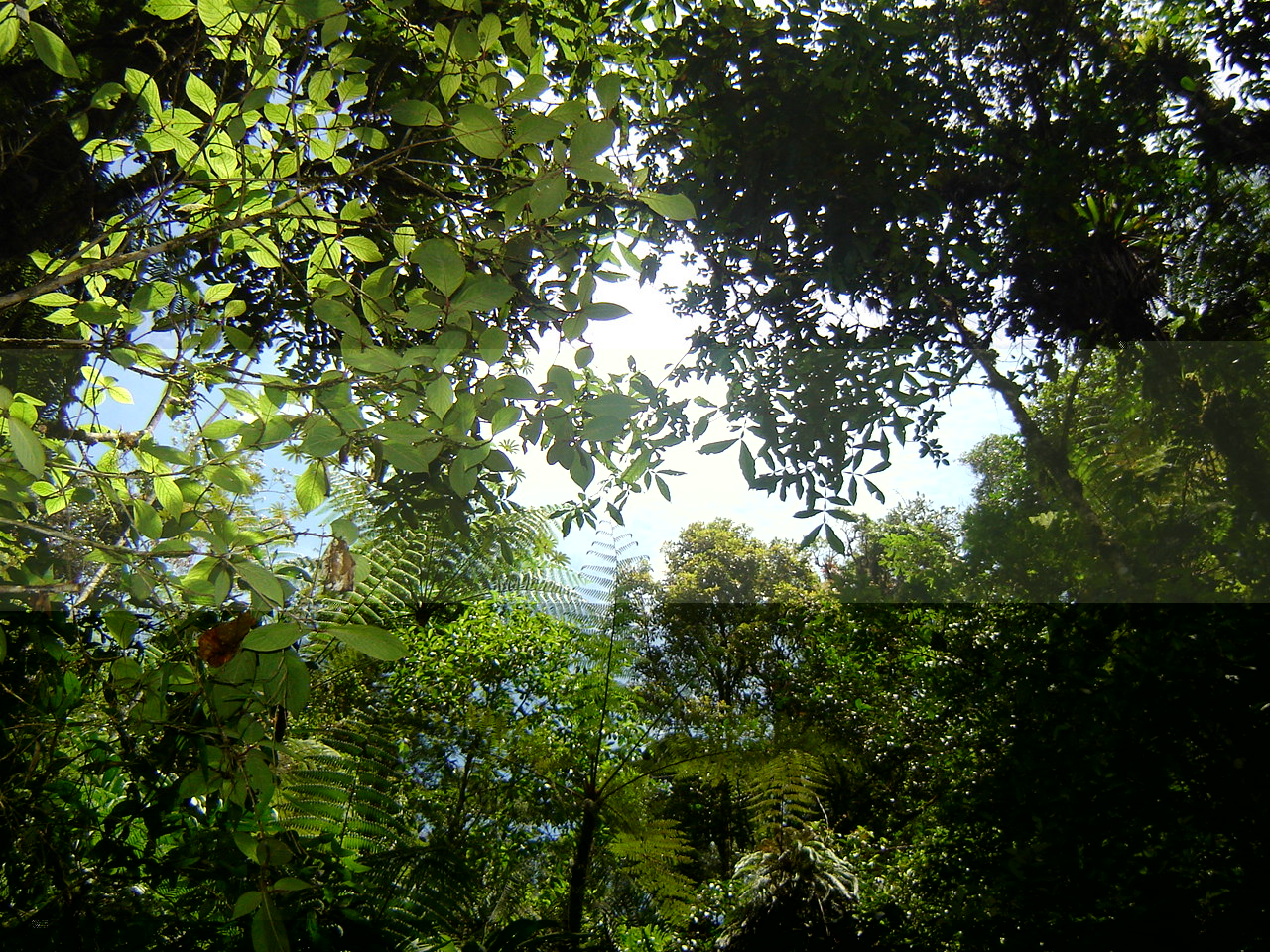 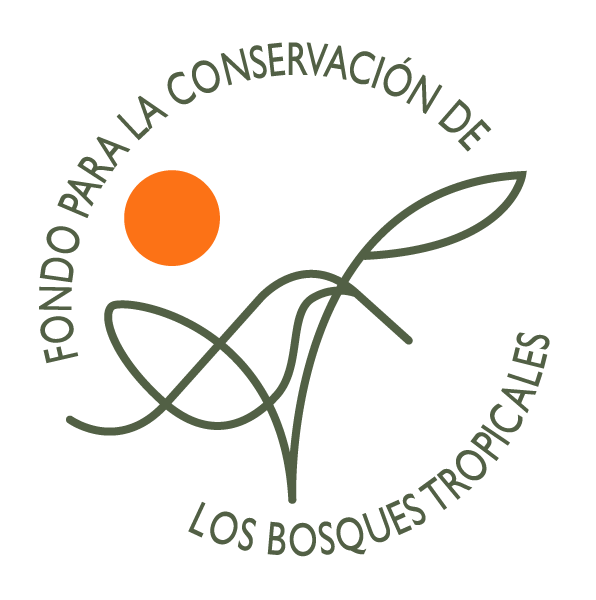 Invitaciónpara presentación de propuestas de manejo de subprogramas regionales Cuarto Ciclo de ProyectosPrograma de Pequeñas Donaciones  “PPD/FCA”3. Formato para Presentación de Ofertas de Manejo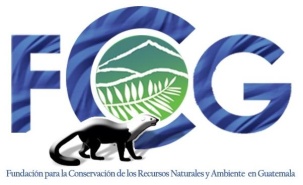 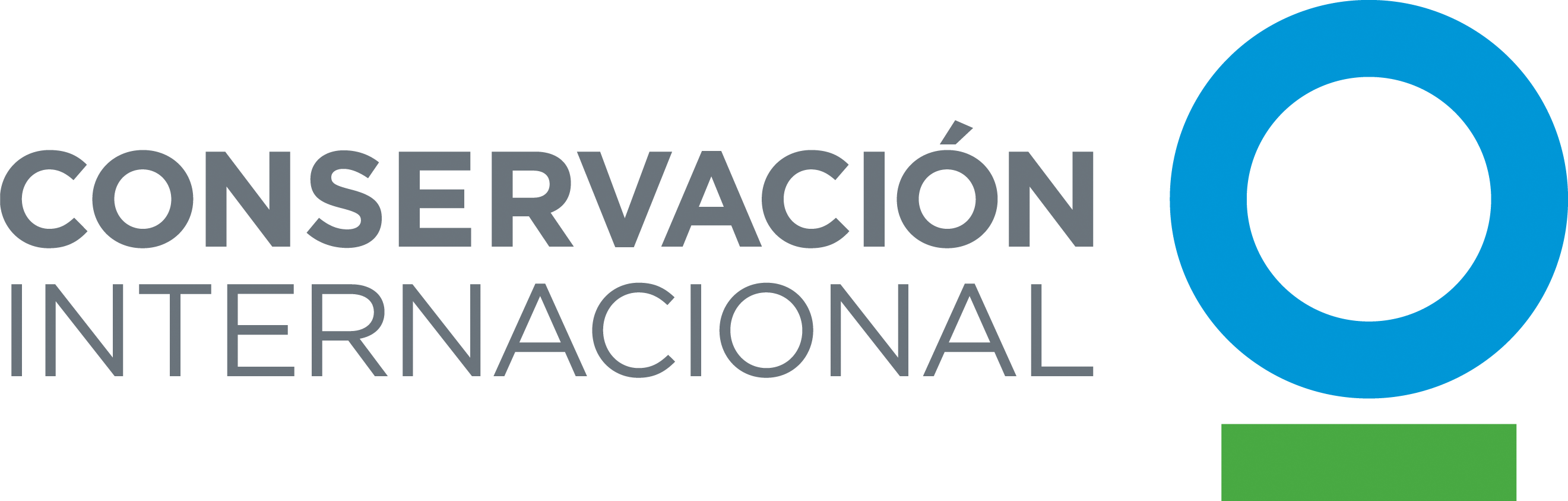 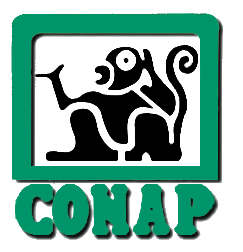 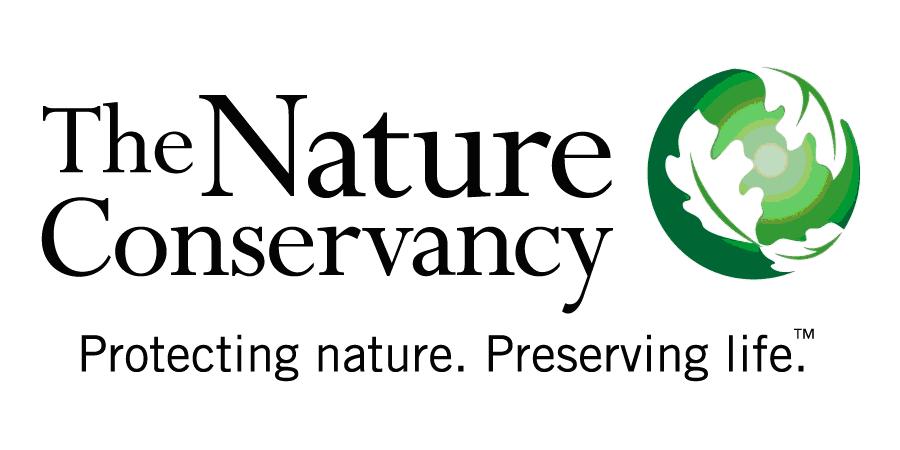 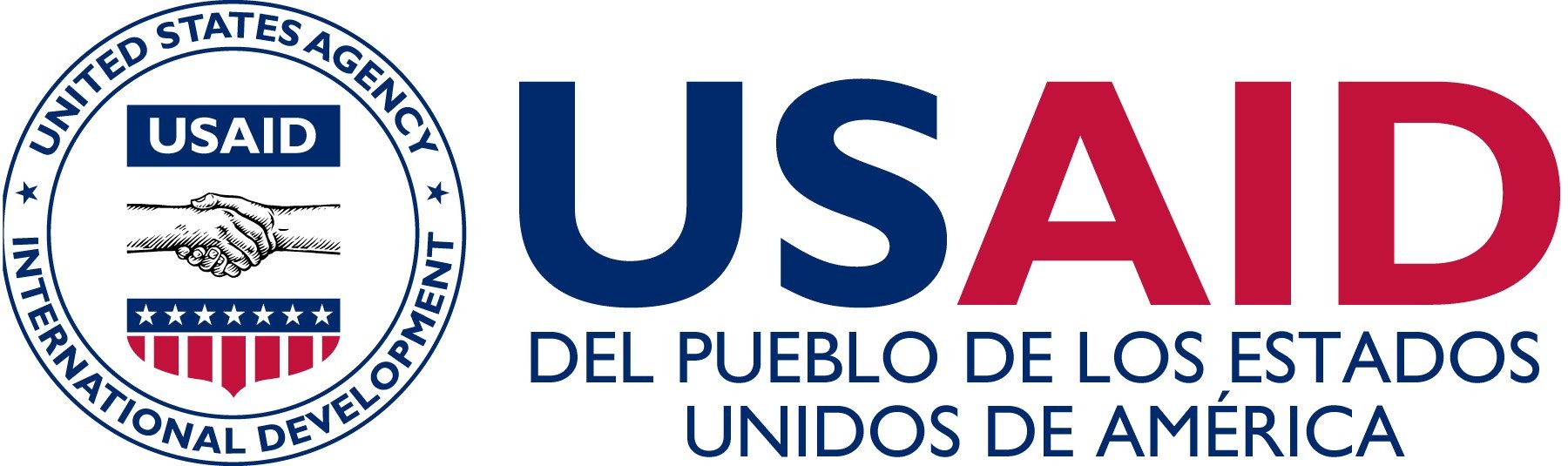 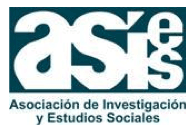 INFORMACIÓN DE LA OFERTA PARA MANEJO DE SUBPROGRAMA DE PEQUEÑAS DONACIONESCONTENIDO DE LA PROPUESTA DE MANIFESTACIÓN DE INTERÉSUsar fuente tipo: Arial 10Máximo de 15 páginas más anexos(Encabezado y pie de página como aparece en la presente)Resumen ejecutivo de la oferta de interés para el manejo del subprograma (1 página máximo)Cuerpo de la oferta de manejo del subprograma de pequeñas donaciones a organizaciones de base (15 páginas máximo, favor tomar como referencia el documento “Bases para ofertar manejo de subprograma de pequeñas donaciones del FCA”)Información sobre la organización que presenta la propuesta:Información general de la organización (Completar información en cuadro de Carátula del presente documento). Misión, visión e historial de la organización (años de operación; total de personal permanente; cuadro resumen de proyectos, donantes/fuentes de fondos y montos ejecutados en los últimos 5 años; organigrama de la organización) (1 página máximo)Personal clave del subprograma (carga porcentual de dedicación de tiempo efectivo al proyecto, rol y actividades de los integrantes propuestos para ejecución del subprograma) (1/2 página máximo)Currícula del personal clave propuesto para ser involucrado en el subprograma (máximo 1 hoja por persona)Certificación de la personería jurídica de la organización (en anexos)Estados financieros auditados del último año contable (en anexos)Escritura constitutiva y acuerdo de creación de la organización (en anexos)Carta de autorización del/a Representante Legal y Director/a Ejecutivo/a para verificación de sus datos y los de la organización (en anexos) Experiencia en la administración de pequeñas donaciones/subsidios, microcréditos y/o fondos revolventes, con organizaciones de base. (1 página máximo)Infraestructura administrativa y financiera actual. (1/2 página máximo)Descripción de la experiencia de trabajo, trayectoria y credibilidad en la región geográfica de aplicación. (1 página máximo)Historial de auditorías externas y de manejo de recursos financieros de otras fuentes de fondos, idealmente, de por lo menos 3 Millones de Quetzales en los últimos 5 años. (1 página máximo)Presupuesto en Quetzales, indicando el porcentaje de gastos de administración a ser requeridos y sus destinos.(Tomar como base cuadro adjunto en esta página) Marco lógico de la propuesta de intervención para el subprograma de pequeñas donaciones. (Tomar como base cuadro correspondiente adjunto al presente documento, 6 páginas máximo)Nota importante: De ser aprobada la oferta de manejo de subprograma regional, el FCA efectuará un primer desembolso equivalente al 25% del monto de costos administrativos aprobados para iniciar la ejecución. Tomar en consideración que la programación/cronograma de desembolsos para pequeñas donaciones, y el costo de seguimiento de las mismas, será aprobado por el FCA con base en la colocación efectiva de pequeñas donaciones a organizaciones locales de base, lograda por la organización que maneja el subprograma.Forma de difusión de los resultados obtenidos (1 página máximo)Propuesta de sostenibilidad de los resultados de la oferta a largo plazo (1 página máximo)Presupuesto en Quetzales: (1 página)NOTA IMPORTANTE: Los gastos de administración incluyen obligatoriamente capacitaciones a organizaciones locales de base, costos de seguimiento y evaluación de las pequeñas donaciones, auditoría del manejo del subprograma, entre otros propios de la organización para ejecutar el subprograma. Estos gastos administrativos no se liquidan en detalle, pero se reportan periódicamente.AnexosPresupuesto especificado en rubros y sub-rubros y relacionado con las actividades a desarrollar.Rol de los socios participantes en la oferta (si los hubiere):Cartas de los socios sobre su intención y/o anuencia de participar en la oferta, y su aporte de contrapartida comprobable en efectivo y/o especie.Región geográfica FCA para la que se presenta la oferta: REGIÓN CADENA VOLCÁNICA DEL ALTIPLANO OCCIDENTAL(Departamentos de San Marcos, Quetzaltenango, Totonicapán y Retalhuleu)Nombre oficial de la organización:Tipo de organización:Organización No gubernamental:        Ambiental          Forestal          Conservación          Gestión Social          Agrícola                  Gestión Desarrollo Sostenible Nombre completo del/a Representante Legal y del/la Director/a Ejecutivo/a:Personas contacto del proyecto (Nombre y correo electrónico): Contacto Técnico:Contacto Administrativo-Financiero:Dirección postal de la organización que presenta la oferta:Teléfono:                                                   Fax:Dirección de página web:Organizaciones socias participantes en esta manifestación de interés (si las hubiera):RUBROMONTO SOLICITADO AL FONDO DE BOSQUES TROPICALES (Q)MONTO DE CONTRAPARTIDA DE OTROS SOCIOS (si los hubiera)MONTO DE CONTRAPARTIDA DE OTROS SOCIOS (si los hubiera)MONTO TOTAL (Q)MONTO TOTAL (Q)RUBROMONTO SOLICITADO AL FONDO DE BOSQUES TROPICALES (Q)EFECTIVOEN ESPECIEEFECTIVOEN ESPECIEGASTOS DE ADMINISTRACIÓNHasta un 15% del total del techo presupuestario descrito, tomando como base, pero no limitado a, los siguientes rubros:Operación administrativaCapacitación a OLBGestión y seguimiento de proyectos (pequeñas donaciones a OLB)Auditoría externa MONTO DE DONACIONES A ORGANIZACIONES LOCALES DE BASETOTALSOCIOROL EN LA OFERTACONTRAPARTIDACUADRO 1. MARCO LÓGICO Y PLAN OPERATIVO DEL PROYECTO (FAVOR PRESENTAR UN FORMATO POR CADA AÑO DE EJECUCIÓN DEL MANEJO DEL SUB PROGRAMA, TOMANDO EN CONSIDERACIÓN SECUENCIA LÓGICA Y TEMPORAL DE ACTIVIDADES, RESULTADOS E INDICADORES PROPUESTOS) CUADRO 1. MARCO LÓGICO Y PLAN OPERATIVO DEL PROYECTO (FAVOR PRESENTAR UN FORMATO POR CADA AÑO DE EJECUCIÓN DEL MANEJO DEL SUB PROGRAMA, TOMANDO EN CONSIDERACIÓN SECUENCIA LÓGICA Y TEMPORAL DE ACTIVIDADES, RESULTADOS E INDICADORES PROPUESTOS) CUADRO 1. MARCO LÓGICO Y PLAN OPERATIVO DEL PROYECTO (FAVOR PRESENTAR UN FORMATO POR CADA AÑO DE EJECUCIÓN DEL MANEJO DEL SUB PROGRAMA, TOMANDO EN CONSIDERACIÓN SECUENCIA LÓGICA Y TEMPORAL DE ACTIVIDADES, RESULTADOS E INDICADORES PROPUESTOS) CUADRO 1. MARCO LÓGICO Y PLAN OPERATIVO DEL PROYECTO (FAVOR PRESENTAR UN FORMATO POR CADA AÑO DE EJECUCIÓN DEL MANEJO DEL SUB PROGRAMA, TOMANDO EN CONSIDERACIÓN SECUENCIA LÓGICA Y TEMPORAL DE ACTIVIDADES, RESULTADOS E INDICADORES PROPUESTOS) CUADRO 1. MARCO LÓGICO Y PLAN OPERATIVO DEL PROYECTO (FAVOR PRESENTAR UN FORMATO POR CADA AÑO DE EJECUCIÓN DEL MANEJO DEL SUB PROGRAMA, TOMANDO EN CONSIDERACIÓN SECUENCIA LÓGICA Y TEMPORAL DE ACTIVIDADES, RESULTADOS E INDICADORES PROPUESTOS) CUADRO 1. MARCO LÓGICO Y PLAN OPERATIVO DEL PROYECTO (FAVOR PRESENTAR UN FORMATO POR CADA AÑO DE EJECUCIÓN DEL MANEJO DEL SUB PROGRAMA, TOMANDO EN CONSIDERACIÓN SECUENCIA LÓGICA Y TEMPORAL DE ACTIVIDADES, RESULTADOS E INDICADORES PROPUESTOS) CUADRO 1. MARCO LÓGICO Y PLAN OPERATIVO DEL PROYECTO (FAVOR PRESENTAR UN FORMATO POR CADA AÑO DE EJECUCIÓN DEL MANEJO DEL SUB PROGRAMA, TOMANDO EN CONSIDERACIÓN SECUENCIA LÓGICA Y TEMPORAL DE ACTIVIDADES, RESULTADOS E INDICADORES PROPUESTOS) CUADRO 1. MARCO LÓGICO Y PLAN OPERATIVO DEL PROYECTO (FAVOR PRESENTAR UN FORMATO POR CADA AÑO DE EJECUCIÓN DEL MANEJO DEL SUB PROGRAMA, TOMANDO EN CONSIDERACIÓN SECUENCIA LÓGICA Y TEMPORAL DE ACTIVIDADES, RESULTADOS E INDICADORES PROPUESTOS) CUADRO 1. MARCO LÓGICO Y PLAN OPERATIVO DEL PROYECTO (FAVOR PRESENTAR UN FORMATO POR CADA AÑO DE EJECUCIÓN DEL MANEJO DEL SUB PROGRAMA, TOMANDO EN CONSIDERACIÓN SECUENCIA LÓGICA Y TEMPORAL DE ACTIVIDADES, RESULTADOS E INDICADORES PROPUESTOS) CUADRO 1. MARCO LÓGICO Y PLAN OPERATIVO DEL PROYECTO (FAVOR PRESENTAR UN FORMATO POR CADA AÑO DE EJECUCIÓN DEL MANEJO DEL SUB PROGRAMA, TOMANDO EN CONSIDERACIÓN SECUENCIA LÓGICA Y TEMPORAL DE ACTIVIDADES, RESULTADOS E INDICADORES PROPUESTOS) CUADRO 1. MARCO LÓGICO Y PLAN OPERATIVO DEL PROYECTO (FAVOR PRESENTAR UN FORMATO POR CADA AÑO DE EJECUCIÓN DEL MANEJO DEL SUB PROGRAMA, TOMANDO EN CONSIDERACIÓN SECUENCIA LÓGICA Y TEMPORAL DE ACTIVIDADES, RESULTADOS E INDICADORES PROPUESTOS) CUADRO 1. MARCO LÓGICO Y PLAN OPERATIVO DEL PROYECTO (FAVOR PRESENTAR UN FORMATO POR CADA AÑO DE EJECUCIÓN DEL MANEJO DEL SUB PROGRAMA, TOMANDO EN CONSIDERACIÓN SECUENCIA LÓGICA Y TEMPORAL DE ACTIVIDADES, RESULTADOS E INDICADORES PROPUESTOS) CUADRO 1. MARCO LÓGICO Y PLAN OPERATIVO DEL PROYECTO (FAVOR PRESENTAR UN FORMATO POR CADA AÑO DE EJECUCIÓN DEL MANEJO DEL SUB PROGRAMA, TOMANDO EN CONSIDERACIÓN SECUENCIA LÓGICA Y TEMPORAL DE ACTIVIDADES, RESULTADOS E INDICADORES PROPUESTOS) CUADRO 1. MARCO LÓGICO Y PLAN OPERATIVO DEL PROYECTO (FAVOR PRESENTAR UN FORMATO POR CADA AÑO DE EJECUCIÓN DEL MANEJO DEL SUB PROGRAMA, TOMANDO EN CONSIDERACIÓN SECUENCIA LÓGICA Y TEMPORAL DE ACTIVIDADES, RESULTADOS E INDICADORES PROPUESTOS) CUADRO 1. MARCO LÓGICO Y PLAN OPERATIVO DEL PROYECTO (FAVOR PRESENTAR UN FORMATO POR CADA AÑO DE EJECUCIÓN DEL MANEJO DEL SUB PROGRAMA, TOMANDO EN CONSIDERACIÓN SECUENCIA LÓGICA Y TEMPORAL DE ACTIVIDADES, RESULTADOS E INDICADORES PROPUESTOS) CUADRO 1. MARCO LÓGICO Y PLAN OPERATIVO DEL PROYECTO (FAVOR PRESENTAR UN FORMATO POR CADA AÑO DE EJECUCIÓN DEL MANEJO DEL SUB PROGRAMA, TOMANDO EN CONSIDERACIÓN SECUENCIA LÓGICA Y TEMPORAL DE ACTIVIDADES, RESULTADOS E INDICADORES PROPUESTOS) CUADRO 1. MARCO LÓGICO Y PLAN OPERATIVO DEL PROYECTO (FAVOR PRESENTAR UN FORMATO POR CADA AÑO DE EJECUCIÓN DEL MANEJO DEL SUB PROGRAMA, TOMANDO EN CONSIDERACIÓN SECUENCIA LÓGICA Y TEMPORAL DE ACTIVIDADES, RESULTADOS E INDICADORES PROPUESTOS) CUADRO 1. MARCO LÓGICO Y PLAN OPERATIVO DEL PROYECTO (FAVOR PRESENTAR UN FORMATO POR CADA AÑO DE EJECUCIÓN DEL MANEJO DEL SUB PROGRAMA, TOMANDO EN CONSIDERACIÓN SECUENCIA LÓGICA Y TEMPORAL DE ACTIVIDADES, RESULTADOS E INDICADORES PROPUESTOS) DESCRIPCIÓNINDICADORESMEDIOS DE VERIFICACIÓNSUPUESTOS CRONOGRAMA DE EJECUCIÓN                                                                   (en meses)CRONOGRAMA DE EJECUCIÓN                                                                   (en meses)CRONOGRAMA DE EJECUCIÓN                                                                   (en meses)CRONOGRAMA DE EJECUCIÓN                                                                   (en meses)CRONOGRAMA DE EJECUCIÓN                                                                   (en meses)CRONOGRAMA DE EJECUCIÓN                                                                   (en meses)CRONOGRAMA DE EJECUCIÓN                                                                   (en meses)CRONOGRAMA DE EJECUCIÓN                                                                   (en meses)CRONOGRAMA DE EJECUCIÓN                                                                   (en meses)CRONOGRAMA DE EJECUCIÓN                                                                   (en meses)CRONOGRAMA DE EJECUCIÓN                                                                   (en meses)CRONOGRAMA DE EJECUCIÓN                                                                   (en meses)PUESTO RESPONSABLECOSTOS POR ACTIVIDAD CON LOS FONDOS FCADESCRIPCIÓNINDICADORESMEDIOS DE VERIFICACIÓNSUPUESTOS 123456789101112PUESTO RESPONSABLECOSTOS POR ACTIVIDAD CON LOS FONDOS FCAObjetivo de Largo PlazoObjetivo General de la propuesta de ofertaObjetivo Específico 1  / Resultado 1Indicadores de Impacto del CanjeActividad 1Producto 1Actividad 2Producto 2Actividad 3Producto 3Objetivo Específico 2 / Resultado 2Indicadores de Impacto del CanjeActividad 1Producto 1Actividad 2Producto 2Actividad 3Producto 3Objetivo Específico 3  / Resultado 3Indicadores de Impacto del CanjeActividad 1Producto 1Actividad 2Producto 2Actividad 3Producto 3Objetivo Específico 4  / Resultado 4Indicadores de Impacto del CanjeActividad 1Producto 1Actividad 2Producto 2Actividad 3Producto 3